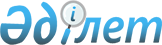 Алакөл аудандық мәслихатының 2008 жылғы 19 желтоқсанда қабылданған “Алакөл ауданының 2009 жылға арналған аудандық бюджетi туралы” 13-1 шешiмiне өзгертулер енгiзу туралы
					
			Күшін жойған
			
			
		
					Алматы облысы Алакөл аудандық мәслихатының 2008 жылғы 6 тамыздағы N 22-1 шешімі. Алматы облысының әділет департаменті Алакөл ауданының әділет басқармасында 2009 жылғы 13 тамызда N 2-5-73 тіркелді. Күші жойылды - Алматы облысы Алакөл аудандық мәслихатының 2010 жылғы 08 ақпандағы N 26-11 шешімімен

      Ескерту. Күші жойылды - Алматы облысы Алакөл аудандық мәслихатының 2010 жылғы 08 ақпандағы N 26-11 шешімімен      Қазақстан Республикасы Бюджет кодексінің 106-бабының 1-тармағына және 109-баптарына, Қазақстан Республикасының "Қазақстан Республикасындағы жергілікті мемлекеттiк басқару және өзін өзі басқару туралы" Заңының 6-бабы 1-тармағының 1-тармақшасына сәйкес, Алакөл аудандық мәслихаты ШЕШIМ ҚАБЫЛДАДЫ:

       

1. Алакөл ауданы мәслихатының 2008 жылдың 19 желтоқсанда қабылданған "Алакөл ауданының 2009 жылға арналған аудандық бюджетi туралы" 13-1 шешіміне төмендегідей өзгертулер мен толықтырулар енгізу туралы (нормативтік құқықтық актілерді мемлекеттік тіркеу тізілімінде тіркелген N 2-5-67, күні 2009.24.01, Алакөл газетінің N 4 (7336) 2009 жылдың 24 қаңтарда жария етілген), Алакөл ауданы мәслихатының 2009 жылдың 20 ақпанда қабылданған "Алакөл ауданының 2009 жылға арналған аудандық бюджетіне өзгерістер мен толықтырулар енгізу туралы" 15-1 шешіміне төмендегідей өзгертулер мен толықтырулар енгізу туралы (нормативтік құқықтық актілерді мемлекеттік тіркеу тізілімінде тіркелген N 2-5-70, күні 2009.28.03. Алакөл газетінің N 14 (7346) 2009 жылдың 28 наурызда жария етілген), Алакөл ауданы мәслихатының 2009 жылдың 22 сәуірде қабылданған "Алакөл ауданының 2009 жылға арналған аудандық бюджетіне өзгертулер енгізу туралы" 18-1 шешіміне төмендегідей өзгертулер енгізу туралы (нормативтік құқықтық актілерді мемлекеттік тіркеу тізілімінде тіркелген N 2-5-71, күні 2009.22.04. Алакөл газетінің N 22-23 (7354-55) 2009 жылдың 16 мамырда жария етілген), төмендегідей өзгертулер мен толықтырулар енгізу туралы" шешіміне төмендегідей өзгертулер мен толықтырулар енгізілсін;

       1-тармақтағы:



      1) "Кірістер" деген жол бойынша "2827147" саны "2927897" санына ауыстырылсын.

      Соның ішінде:

      "Салықтық түсімдер" деген жол бойынша "365095" саны "710097" санына ауыстырылсын.

      "Салықтық емес түсімдер" деген жол бойынша "12658" саны "19833" санына ауыстырылсын.

      "Негізгі капиталды сатудан түсетін түсімдер" деген жол бойынша "15550" саны "12572" санына ауыстырылсын.

      "Трансферттердің түсімдері" деген жол бойынша "2415725" саны "2167276" санына ауыстырылсын.

      "Облыстық бюджеттен түсетін трансферттер" деген жол бойынша "2415725" саны "2167276" санына ауыстырылсын. Соның ішінде:

      "Ағымдағы нысаналы трансферттер" деген жол бойынша "479895" саны "388733" санына ауыстырылсын. Оның ішінде:

      "Білім беру объектілерін күрделі жөндеу жұмыстарына" деген жол бойынша "20000" саны "19980" санына ауыстырылсын.

      "Мектептерді ұстауға" деген жол бойынша "223343" саны "140000" санына ауыстырылсын.

      "Елді мекендерді абаттандыруға және көгалдандыруға" деген жол бойынша "42652" саны "47453" санына ауыстырылсын.

      "Алып қойылатын және жойылатын ауру жануарлардың, жануарлардан алынатын өнімдер мен шикізаттың құнын иелеріне өтеуге" деген жол бойынша "4741" саны "3241" санына ауыстырылсын.

      "Тұрғын үй көмегін беруге ағымдағы нысаналы трансферттер" деген жол бойынша "31350" саны "20250" санына ауыстырылсын.

      "Нысаналы даму трансферттері" деген жол бойынша "174401" саны "251543" санына ауыстырылсын.

      "Инженерлік-коммуникациялық жүйесін дамытуға" деген жол бойынша "45966" саны "95966" санына ауыстырылсын.

      "Сумен қамтамасыз ету объектілерін дамытуға" деген жол бойынша "88669" саны "115811" санына ауыстырылсын.

      "Заңнаманың қабылдауына байланысты ысырапты өтеуге арналған трансферттер" деген жол бойынша "484429" саны "250000" санына ауыстырылсын. Соның ішінде:

      "Өтемақыны жабуға арналған ағымдағы нысаналы трансферттер" деген жол бойынша "484429" саны "250000" санына ауыстырылсын.



      2) "Шығындар" деген жол бойынша "2827147" саны "2927897" санына ауыстырылсын.

       

 4-тармақтағы:"Жергілікті бюджеттен халыққа тұрғын үй көмегін көрсетуге" деген жол бойынша "31350" саны "20250" санына ауыстырылсын.

       

 5-тармақтағы:

      "Инженерлік-коммуникациялық инфрақұрылымын дамытуға және жайғастыруға" деген жол бойынша "45966" саны "95966" санына ауыстырылсын.

       

 7-тармақтағы:

      "2009 жылға арналған аудан бюджетіне сумен қамту жүйесін дамытуға" деген жол бойынша "88669" саны "115811" санына ауыстырылсын.

       

 9-тармақтағы:

      "2009 жылға арналған аудан бюджетіне аудан әкімдігі қаулысымен анықталатын табиғи және техногендік сипаттағы төтенше жағдайларды жою үшін аудан әкімдігінің резервіне" деген жол бойынша "22562" саны "14850" санына ауыстырылсын.

       

2. Көрсетілген шешімнің 1-қосымшасы осы шешімнің 1-қосымшасына сәйкес жаңа редакцияда баяндалсын.

       

3. Көрсетілген шешімнің 3-қосымшасы осы шешімнің 2-қосымшасына сәйкес жаңа редакцияда баяндалсын.

       

4. Көрсетілген шешімнің 4-қосымшасы осы шешімнің 3-қосымшасына сәйкес жаңа редакцияда баяндалсын.

       

5. Осы шешім 2009 жылдың 1 қаңтарынан қолданысқа енгізіледі.      Сессия төрағасы                            Атамбеков Б      Аудандық мәслихат

      Хатшысы                                    Сейрбаев Б.Т.

Алакөл аудандық мәслихатының

2008 жылғы 19 желтоқсандағы

қабылданған "Алакөл ауданының

2009 жылға арналған аудан

бюджеті туралы" 13-1 шешіміне

өзгертулер енгізу туралы

Алакөл ауданы мәслихатының

2009 жылғы 6 тамыздағы

қабылдаған 22-1 шешіміне

1-қосымша 

Алакөл ауданының 2009 жылға арналған аудандық бюджеті

Алакөл аудандық мәслихатының

2008 жылғы 19 желтоқсандағы

қабылданған "Алакөл ауданының

2009 жылға арналған аудан

бюджеті туралы" 13-1 шешіміне

өзгертулер енгізу туралы Алакөл ауданы

мәслихатының 2009 жылғы 6 тамыздағы

қабылдаған 22-1 шешіміне

2-қосымша 

Халыққа әлеуметтік көмек көрсетуге ауданның бюджетіне

берілетін нысаналы ағымдағы трансферттердің сомасын бөлу

Алакөл аудандық мәслихатының

2008 жылғы 19 желтоқсандағы

қабылданған "Алакөл ауданының

2009 жылға арналған аудан

бюджеті туралы" 13-1 шешіміне

өзгертулер енгізу туралы Алакөл ауданы

мәслихатының 2009 жылғы 6 тамыздағы

қабылдаған 22-1 шешіміне

3-қосымша 

Инженерлік коммуникациялық инфрақұрылымды дамытуға және

жайластыруға ауданның бюджетіне берілетін нысаналы даму

трансферттердің сомасын бөлу
					© 2012. Қазақстан Республикасы Әділет министрлігінің «Қазақстан Республикасының Заңнама және құқықтық ақпарат институты» ШЖҚ РМК
				СанатыСанатыСанатыСанатыСанатыСомасы

(мың теңге)СыныпСыныпСыныпСыныпСомасы

(мың теңге)Ішкі сыныпІшкі сыныпІшкі сыныпСомасы

(мың теңге)ЕрекшелігіЕрекшелігіСомасы

(мың теңге)А Т А У ЫА Т А У ЫСомасы

(мың теңге)1. Кірістер29278971Салықтық түсімдер7100974Меншікке салынатын салықтар6916991Мүлікке салынатын салықтар6464471Заңды тұлғалардың және жеке кәсіпкерлердің мүлкіне салынатын салық6440362Жеке тұлғалардың мүлкіне салынатын салық24113Жер салығы142852Елді мекендер жерлеріне жеке тұлғалардан алынатын жер салығы45003Өнеркәсіп, көлік, байланыс, қорғаныс жеріне және ауыл шаруашылығына арналмаған өзге де жерге салынатын жер салығы25007Ауыл шаруашылығы мақсатындағы жерлерге заңды тұлғалар-дан, жеке кәсіпкерлерден, жеке нотариустар мен адвокаттардан алынатын жер салығы7808Елді мекендер жерлеріне заңды тұлғалардан, жеке кәсіпкерлерден, жеке нотариустар мен адвокаттардан алынатын жер салығы65054Көлік құралдарына салынатын салық288081Заңды тұлғалардан көлік құралдарына салынатын салық43782Жеке тұлғалардан көлік құралдарына салынатын салық244305Бірыңғай жер салығы21591Бірыңғай жер салығы21595Тауарларға, жұмыстарға және қызметтерге салынатын ішкі салықтар121822Акциздер236096Заңды және жеке тұлғалар бөлшек саудада өткізетін, сондай-ақ өзінің өндірістік мұқтаждарына пайдаланылатын бензин (авиациялықты қоспағанда)216697Заңды және жеке тұлғаларға бөлшек саудада өткізетін, сондай-ақ өз өндірістік мұқтаждарына пайдаланылатын дизель отыны1943Табиғи және басқа ресурстарды пайдаланғаны үшін түсетін түсімдер418915Жер учаскелерін пайдаланғаны үшін төлем41894Кәсіпкерлік және кәсіби қызметі жүргізгені үшін алынатын алымдар55331Жеке кәсіпкерлерді мемлекеттік тіркегені үшін алынатын алым4962Жекелеген қызмет түрлерімен айналысу құқығы үшін алынатын лицензиялық алым22813Заңды тұлғаларды мемлекеттік тіркегені және филиалдар мен өкілдіктерді есептік тіркегені, сондай-ақ оларды қайта тіркегені үшін алым1175Жылжымалы мүлікті кепілдікке салуды мемлекеттік тіркегені және кеменің немесе жасалып жатқан кеменің ипотекасы үшін алынатын алым7614Көлік құралдарын мемлекеттік тіркегені, сондай-ақ оларды қайта тіркегені үшін алым29718Жылжымайтын мүлікке және олармен мәміле жасау құқығын мемлекеттік тіркегені үшін алынатын алым212620Жергілікті маңызы бар және елді мекендердегі жалпы пайдаланудағы автомобиль жолдарының бөлу жолағында сыртқы (көрнекі) жарнамаларды орналастырғаны үшін алынатын төлем1405Құмар ойын бизнеске салық1002Тіркелген салық1008Заңдық мәнді іс-әрекеттерді жасағаны және (немесе) оған уәкілеттігі бар мемлекеттік органдар немесе лауазымды адамдар құжаттар бергені үшін алынатын міндетті төлемдер62161Мемлекеттік баж62162Мемлекеттік мекемелерге сотқа берілетін талап арыздарынан алынатын мемлекеттік бажды қоспағанда, мемлекеттік баж сотқа берілетін талап арыздардан, ерекше талап ету істері арыздардан, ерекше жүргізілетін істер бойынша арыздардан (шағымдардан), сот бұйрығын шығару туралы өтініштерден, атқару парағының дубликатын беру туралы шағымдардан, аралық (төрелік) соттардың және шетелдік соттардың шешімдерін мәжбүрлеп орындауға атқару парағын беру туралы шағымдардың, сот актілерінің атқару парағының және өзге де құжаттардың көшірмелерін қайта беру туралы шағымдардан алынады30904Азаматтық хал актілерін тіркегені үшін, сондай-ақ азаматтарға азаматтық хал актілерін тіркеу туралы куәліктерді және азаматтық хал актілері жазбаларын өзгертуге, толықтыруға және қалпына келтіруге байланысты куәліктерді қайтадан бергені үшін мемлекеттік баж17475Шетелге баруға және Қазақстан Республикасына басқа мемлекеттерден адамдарды шақыруға құқық беретін құжаттарды ресімдегені үшін, сондай-ақ осы құжаттарға өзгерістер енгізгені үшін мемлекеттік баж216Шетелдіктердің паспорттарына немесе оларды ауыстыратын құжаттарына Қазақстан Республикасынан кету және Қазақстан Республикасына келу құқығына виза бергені үшін мемлекеттік баж 3367Қазақстан Республикасының азаматтығын алу, Қазақстан Республикасының азаматтығын қалпына келтіру және Қазақстан Республикасының азаматтығын тоқтату туралы құжаттарды ресімдегені үшін мемлекеттік баж1208Тұрғылықты жерін тіркегені үшін мемлекеттік баж5409Аңшы куәлігін бергені және оны жыл сайын тіркегені үшін мемлекеттік баж3510Жеке және заңды тұлғалардың азаматтық, қызметтік қаруының (аңшылық суық қаруды, белгі беретін қаруды, ұңғысыз атыс қаруын, механикалық шашыратқыштарды, көзден жас ағызатын немесе тітіркендіретін заттар толтырылған аэрозольді және бас-қа құрылғыларды, үрлемелі қуаты 7,5 Дж-дан аспайтын пневматикалық қаруды қоспағанда және калибрі 4,5 мм-ге дейінгілерін қоспағанда) әрбір бірлігін тіркегені және қайта тіркегені үшін алынатын мемлекеттік баж10012Қаруды және оның оқтарын сақтауға немесе сақтау мен алып жүруге, тасымалдауға, Қазақстан Республикасының аумағына әкелуге және Қазақстан Республикасынан әкетуге рұқсат бергені үшін алынатын мемлекеттік баж2272Салықтық емес түсімдер198331Мемлекеттік меншіктен түсетін кірістер1435Мемлекет меншігіндегі мүлікті жалға беруден түсетін кірістер1434Коммуналдық меншіктегі мүлікті жалдаудан түсетін кірістер1434Мемлекеттік бюджеттен қаржыландырылатын, сондай-ақ Қазақстан Республикасы Ұлттық Банкінің бюджетінен (шығыстар сметасынан) ұсталатын және қаржыландырылатын мемлекеттік мекемелер салатын айыппұлдар, өсімпұлдар, санкциялар, өндіріп алулар193911Мұнай секторы ұйымдарынан түсетін түсімдерді қоспағанда, мемлекеттік бюджеттен қаржыландырылатын, сондай-ақ Қазақстан Республикасы Ұлттық банкінің бюджетінен (шығыстар сметасынан) ұсталатын және қаржыландырылатын мемлекеттік мекемелер салатын айыппұлдар, өсімпұлдар, санкциялар, өндіріп алулар193915Жергілікті мемлекеттік органдар салатын әкімшілік айыппұл-дар, өсімпұлдар, санкциялар193916Басқа да салықтық емес түсімдер2991Басқа да салықтық емес түсімдер2999Жергілікті бюджетке түсетін салықтық емес басқа да түсімдер2993Негізгі капиталды сатудан түсетін түсімдер125723Жерді және материалдық емес активтерді сату125721Жерді сату125721Жер учаскелерін сатудан түсетін түсімдер125724Трансферттердің түсімдері21672762Мемлекеттік басқарудың жоғары тұрған органдарынан түсетін трансферттер21672762Облыстық бюджеттен түсетін трансферттер21672761Ағымдағы нысаналы трансферттер3887332Нысаналы даму трансферттері2515433Субвенциялар 12770004Заңнаманың қабылдауына байланысты ысырапты өтеуге арналған трансферттер2500008Бюджет қаражаттарының пайдаланылатын қалдықтары181191Бюджет қаражаты қалдықтары181191Бюджет қаражатының бос қалдықтары181191Бюджет қаражатының бос қалдықтары18119Функциялық топФункциялық топФункциялық топФункциялық топФункциялық топФункциялық топСомасы

(мың теңге)Кіші функцияКіші функцияКіші функцияКіші функцияКіші функцияСомасы

(мың теңге)Бағдарлама әкімшілігіБағдарлама әкімшілігіБағдарлама әкімшілігіБағдарлама әкімшілігіСомасы

(мың теңге)БағдарламаБағдарламаБағдарламаСомасы

(мың теңге)Кіші бағдарламаКіші бағдарламаСомасы

(мың теңге)А Т А У ЫА Т А У ЫСомасы

(мың теңге)2. Шығындар29278971Жалпы сипаттағы мемлекеттік қызметтер2193521Мемлекеттік басқарудың жалпы функцияларын орындайтын өкілді, атқарушы және басқа органдар199290112Аудан мәслихатының аппараты10159001Аудан мәслихатының қызметін қамтамасыз ету10159003Жергілікті органдардың аппараттары10009009Мемлекеттік органдарды материалдық-техникалық жарақтандыру150122Аудан әкімінің аппараты57741001Аудан әкімінің қызметін қамтамасыз ету57741003Жергілікті органдардың аппараттары55521009Мемлекеттік органдарды материалдық-техникалық жарақтандыру2220123Қаладағы аудан, аудандық маңызы бар қала, кент, ауыл (село), ауылдық (селолық) округ әкімінің аппараты131390001Қаладағы ауданның, аудандық маңызы бар қаланың, кенттің, ауылдың (селоның), ауылдық (селолық) округтің әкімі аппаратының қызметін қамтамасыз ету131390003Жергілікті органдардың аппараттары128290009Мемлекеттік органдарды материалдық-техникалық жарақтандыру31002Қаржылық қызмет10672452Ауданның қаржы бөлімі10672001Қаржы бөлімінің қызметін қамтамасыз ету9860003Жергілікті органдардың аппараттары9501009Мемлекеттік органдарды материалдық-техникалық жарақтандыру359003Салық салу мақсатында мүлікті бағалауды жүргізу8125Жоспарлау және статистикалық қызмет9390453Ауданның экономика және бюджеттік жоспарлау бөлімі9390001Экономика және бюджеттік жоспарлау бөлімінің қызметін қамтамасыз ету9390003Жергілікті органдардың аппараттары9040009Мемлекеттік органдарды материалдық-техникалық жарақтандыру3502Қорғаныс56751Әскери мұқтаждар1277122Аудан әкімінің аппараты1277005Жалпыға бірдей әскери міндетті атқару шеңберіндегі іс шаралар12772Төтенше жағдайлар жөніндегі жұмыстарды ұйымдастыру4398122Аудан әкімінің аппараты4398006Аудан ауқымындағы төтенше жағдайлардың алдын алу және оларды жою 3995100Төтенше жағдайлардың алдын алу және жою жөніндегі іс-шаралар3995007Аудандық ауқымдағы дала өрттерінің, сондай-ақ мемлекеттік өртке қарсы қызмет органдары құрылмаған елді мекендерде өрттердің алдын алу және оларды сөндіру жөніндегі іс-шаралар4033Қоғамдық тәртіп, қауіпсіздік, құқықтық, сот, қылмыстық-атқару қызметі45701Құқық қорғау қызметі4570458Ауданның тұрғын үй-коммуналдық шаруашылығы, жолаушылар көлігі және автомобиль жолдары бөлімі4570021Елді мекендерде жол жүрісі қауіпсіздігін қамтамасыз ету45704Білім беру19650631Мектепке дейінгі тәрбие және оқыту43556123Қаладағы аудан, аудандық маңызы бар қала, кент, ауыл (село), ауылдық (селолық) округ әкімінің аппараты0004Мектепке дейінгі тәрбие ұйымдарын қолдау0464Ауданның білім беру бөлімі43556009Мектепке дейінгі тәрбие ұйымдарының қызметін қамтамасыз ету435562Бастауыш, негізгі орта және жалпы орта білім беру1826991123Қаладағы аудан, аудандық маңызы бар қала, кент, ауыл (село), ауылдық (селолық) округ әкімінің аппараты1460005Ауылдық (селолық) жерлерде балаларды мектепке дейін тегін алып баруды және кері алып келуді ұйымдастыру1460464Ауданның білім беру бөлімі1825531003Жалпы білім беру1792314105Бастауыш, негізгі орта және жалпы орта білім беру мектептер, гимназиялар, лицейлер, бейіндік мектептер, мектептер - балабақшалар1792314006Балалар үшін қосымша білім беру7787010Республикалық бюджеттен берілетін нысаналы трансферттердің есебінен білім берудің мемлекеттік жүйесіне оқытудың жаңа технологияларын енгізу254309Білім беру саласындағы өзге де қызметтер94516464Ауданның білім беру бөлімі70118001Білім беру бөлімінің қызметін қамтамасыз ету12477003Жергілікті органдардың аппараттары12085009Мемлекеттік органдарды материалдық-техникалық жарақтандыру392004Ауданның мемлекеттік білім беру мекемелерінде білім беру жүйесін ақпараттандыру9960005Ауданның мемлекеттік білім беру мекемелер үшін оқулықтар мен оқу-әдістемелік кешендерді сатып алу және жеткізу25090007Аудандық ауқымдағы мектеп олимпиадаларын және мектептен тыс іс-шараларды өткізу911011Өңірлік жұмыспен қамту және кадрларды қайта даярлау стратегиясын іске асыру шеңберінде білім беру объектілерін күрделі, ағымды жөндеу21680027Республикалық бюджеттен берілетін трансферттер есебінен11600028Облыстық бюджеттен берілетін трансферттер есебінен8380029Ауданның бюджет қаражаты есебінен1700467Ауданның құрылыс бөлімі24398037Білім беру объектілерін салу және реконструкциялау24398015Жергілікті бюджет қаражаты есебінен243986Әлеуметтік көмек және әлеуметтік қамсыздандыру1760582Әлеуметтік көмек161910451Ауданның жұмыспен қамту және әлеуметтік бағдарламалар бөлімі161910002Еңбекпен қамту бағдарламасы65617100Қоғамдық жұмыстар23842101Жұмыссыздарды кәсіптік даярлау және қайта даярлау5073102Халықты жұмыспен қамту саласында азаматтарды әлеуметтік қорғау жөніндегі қосымша шаралар1147103Республикалық бюджеттен ағымдағы нысаналы трансферттер есебінен әлеуметтік жұмыс орындар және жастар тәжірибесі бағдарламасын кеңейту35555004Ауылдық жерлерде тұратын денсаулық сақтау, білім беру, әлеуметтік қамтамасыз ету, мәдениет және спорт мамандарына отын сатып алуға Қазақстан Республикасының заңнамасына сәйкес әлеуметтік көмек көрсету12469005Мемлекеттік атаулы әлеуметтік көмек6875011Республикалық бюджеттен берілетін трансферттер есебінен1500015Жергілікті бюджет қаражаты есебінен5375006Тұрғын үй көмегі20250007Жергілікті өкілетті органдардың шешімі бойынша мұқтаж азаматтардың жекелеген топтарын әлеуметтік көмек6273010Үйден тәрбиеленіп оқытылатын мүгедек балаларды материалдық қамтамасыз ету1129014Мұқтаж азаматтарға үйде әлеуметтік көмек көрсету1084001618 жасқа дейінгі балаларға мемлекеттік жәрдемақылар36208011Республикалық бюджеттен берілетін трансферттер есебінен6000015Жергілікті бюджет қаражаты есебінен30208017Мүгедектерді оңалту жеке бағдарламасына сәйкес, мұқтаж мүгедектерді міндетті гигиеналық құралдармен қамтамасыз етуге, және ымдау тілі мамандарының, жеке көмекшілердің қызмет көрсету22499Әлеуметтік көмек және әлеуметтік қамтамасыз ету салаларындағы өзге де қызметтер14148451Ауданның жұмыспен қамту және әлеуметтік бағдарламалар бөлімі14148001Жұмыспен қамту және әлеуметтік бағдарламалар бөлімінің қызметін қамтамасыз ету12644003Жергілікті органдардың аппараттары12284009Мемлекеттік органдарды материалдық-техникалық жарақтандыру360011Жәрдемақыларды және басқа да әлеуметтік төлемдерді есептеу, төлеу мен жеткізу бойынша қызметтерге ақы төлеу15047Тұрғын үй-коммуналдық шаруашылық3014651Тұрғын үй шаруашылығы127488458Ауданның тұрғын үй-коммуналдық шаруашылығы, жолаушылар көлігі және автомобиль жолдары бөлімі756003Мемлекеттік тұрғын үй қорының сақталуын ұйымдастыру300004Азаматтардың жекелеген санаттарын тұрғын үймен қамтамасыз ету456015Жергілікті бюджет қаражаты есебінен456467Ауданның құрылыс бөлімі126732003Мемлекеттік коммуналдық тұрғын үй қорының үй құрылысы және (немесе) сатып алу30766011Республикалық бюджеттен берілетін трансферттер есебінен30766004Инженерлік коммуникациялық инфрақұрылымды дамыту және жайластыру және (немесе) сатып алуға кредит беру95966011Республикалық бюджеттен берілетін трансферттер есебінен31403015Жергілікті бюджет қаражаты есебінен645632Коммуналдық шаруашылық121845123Қаладағы аудан, аудандық маңызы бар қала, кент, ауыл (село), ауылдық (селолық) округ әкімінің аппараты480014Елді мекендерді сумен жабдықтауды ұйымдастыру480458Ауданның тұрғын үй-коммуналдық шаруашылығы, жолаушылар көлігі және автомобиль жолдары бөлімі121365012Сумен жабдықтау және су бөлу жүйесінің қызмет етуі600029Сумен жабдықтау жүйесін дамыту115811011Республикалық бюджеттен берілетін трансферттер есебінен55264015Жергілікті бюджет қаражаты есебінен60547030Өңірлік жұмыспен қамту және кадрларды қайта даярлау стратегиясын іске асыру шеңберінде инженерлік коммуникациялық инфрақұрылымды жөндеу және елді-мекендерді көркейту4954028Облыстық бюджеттен берілетін трансферттер есебінен 49543Елді-мекендерді көркейту52132123Қаладағы аудан, аудандық маңызы бар қала, кент, ауыл (село), ауылдық (селолық) округ әкімінің аппараты52132008Елді мекендерде көшелерді жарықтандыру15990009Елді мекендердің санитариясын қамтамасыз ету5700010Жерлеу орындарын күтіп-ұстау және туысы жоқ адамдарды жерлеу1258011Елді мекендерді абаттандыру мен көгалдандыру291848Мәдениет, спорт, туризм және ақпараттық кеңістік847951Мәдениет саласындағы қызмет45260455Ауданның мәдениет және тілдерді дамыту бөлімі45260003Мәдени-демалыс жұмысын қолдау452602Спорт2206465Ауданның Дене шынықтыру және спорт бөлімі2206006Аудандық деңгейде спорттық жарыстар өткізу1086007Әртүрлі спорт түрлері бойынша аудан құрама командаларының мүшелерін дайындау және олардың облыстық спорт жарыстарына қатысуы11203Ақпараттық кеңістік24151455Ауданның мәдениет және тілдерді дамыту бөлімі21838006Аудандық кітапханалардың жұмыс істеуі17615007Мемлекеттік тілді және Қазақстан халықтарының басқа да тілді дамыту4223456Ауданның ішкі саясат бөлімі2313002Бұқаралық ақпарат құралдары арқылы мемлекеттік ақпарат саясатын жүргізу2313100Газеттер мен журналдар арқылы мемлекеттік ақпараттық саясат жүргізу23139Мәдениет, спорт, туризм және ақпараттық кеңістікті ұйымдастыру жөніндегі өзге де қызметтер13178455Ауданның мәдениет және тілдерді дамыту бөлімі4677001Мәдениет және тілдерді дамыту бөлімінің қызметін қамтамасыз ету3413003Жергілікті органдардың аппараттары3263009Мемлекеттік органдарды материалдық-техникалық жарақтандыру150004Өңірлік жұмыспен қамту және кадрларды қайта даярлау стратегиясын іске асыру шеңберінде мәдениет объектілерін күрделі, ағымды жөндеу1264029Ауданның бюджет қаражаты есебінен1264456Ауданның ішкі саясат бөлімі5203001Ішкі саясат бөлімінің қызметін қамтамасыз ету4412003Жергілікті органдардың аппараттары4262009Мемлекеттік органдарды материалдық-техникалық жарақтандыру150003Жастар саясаты саласындағы өңірлік бағдарламаларды іске асыру791465Ауданның Дене шынықтыру және спорт бөлімі3298001Дене шынықтыру және спорт бөлімінің қызметін қамтамасыз ету3298003Жергілікті органдардың аппараттары3148009Мемлекеттік органдарды материалдық-техникалық жарақтандыру15010Ауыл, су, орман, балық шаруашылығы ерекше қорғалатын табиғи аумақтар, қоршаған ортаны және жануарлар дүниесін қорғау, жер қатынастары835371Ауыл шаруашылығы15707453Ауданның экономика және бюджеттік жоспарлау бөлімі3653099Республикалық бюджеттен берілетін нысаналы трансферттер есебінен ауылдық елді мекендер саласының мамандарын әлеуметтік қолдау шараларын іске асыру3653462Ауданның ауыл шаруашылық бөлімі12054001Ауыл шаруашылығы бөлімінің қызметін қамтамасыз ету8813003Жергілікті органдардың аппараттары8603009Мемлекеттік органдарды материалдық-техникалық жарақтандыру210005Алып қойылатын және жойылатын ауру жануарлардың, жануарлардан алынатын өнімдер мен шикізаттың құнын иелеріне өтеу32416Жер қатынастары5331463Ауданның жер қатынастары бөлімі5331001Жер қатынастары бөлімінің қызметін қамтамасыз ету5331003Жергілікті органдардың аппараттары5181009Мемлекеттік органдарды материалдық-техникалық жарақтандыру150006Аудандық маңызы бар қалалардың, кенттердің, ауылдардың (селолардың), ауылдық (селолық) округтердің шекарасын белгілеу кезінде жүргізілетін жерге орналастыру09Ауыл, су, орман, балық шаруашылығы және қоршаған ортаны қорғау мен жер қатынастары саласындағы өзге де қызметтер62499123Қаладағы аудан, аудандық маңызы бар қала, кент, ауыл (село), ауылдық (селолық) округ әкімінің аппараты62499019Өңірлік жұмыспен қамту және кадрларды қайта даярлау стратегиясын іске асыру шеңберінде ауылдарда (селоларда), ауылдық (селолық) округтерде әлеуметтік жобаларды қаржыландыру62499027Республикалық бюджеттен берілетін трансферттер есебінен38218028Облыстық бюджеттен берілетін трансферттер есебінен2428111Өнеркәсіп, сәулет, қала құрылысы және құрылыс қызметі80232Сәулет, қала құрылысы және құрылыс қызметі8023467Ауданның құрылыс бөлімі4545001Құрылыс бөлімінің қызметін қамтамасыз ету4545003Жергілікті органдардың аппараттары4395009Мемлекеттік органдарды материалдық-техникалық жарақтандыру150468Ауданның сәулет және қала құрылысы бөлімі3478001Қала құрылысы және сәулет бөлімінің қызметін қамтамасыз ету3478003Жергілікті органдардың аппараттары3328009Мемлекеттік органдарды материалдық-техникалық жарақтандыру15012Көлік және коммуникация567001Автомобиль көлігі31497123Қаладағы аудан, аудандық маңызы бар қала, кент, ауыл (село), ауылдық (селолық) округ әкімінің аппараты31497013Аудандық маңызы бар қалаларда, кенттерде, ауылдарда (селоларда), ауылдық (селолық) округтерде автомобиль жолдарының жұмыс істеуін қамтамасыз ету31497015Жергілікті бюджет қаражаты есебінен314979Көлік және коммуникациялар саласындағы өзге де қызметтер25203458Ауданның тұрғын үй-коммуналдық шаруашылығы, жолаушылар көлігі және автомобиль жолдары бөлімі25203008Өңірлік жұмыспен қамту және кадрларды қайта даярлау стратегиясын іске асыру шеңберінде аудандық маңызы бар автомобиль жолдарын, қала және елді-мекендер көшелерін жөндеу және ұстау25203027Республикалық бюджеттен берілетін трансферттер есебінен15374028Облыстық бюджеттен берілетін трансферттер есебінен6545029Ауданның бюджет қаражаты есебінен328413Басқалар216483Кәсіпкерлік қызметті қолдау және бәсекелестікті қорғау3287469Ауданның кәсіпкерлік бөлімі3287001Кәсіпкерлік бөлімі қызметін қамтамасыз ету3287003Жергілікті органдардың аппараттары3137009Мемлекеттік органдарды материалдық-техникалық жарақтандыру1509Басқалар 18361452Ауданның қаржы бөлімі14850012Ауданның жергілікті атқарушы органының резерві14850100Ауданның аумағындағы табиғи және техногендік сипаттағы төтенше жағдайларды жоюға арналған ауданның жергілікті атқарушы органының төтенше резерві5553101Шұғыл шығындарға арналған ауданның жергілікті атқарушы органының резерві9297102Соттардың шешімдері бойынша міндеттемелерді орындауға арналған ауданның жергілікті атқарушы органының резерві0458Ауданның тұрғын үй-коммуналдық шаруашылығы, жолаушылар көлігі және автомобиль жолдары бөлімі3511001Тұрғын үй-коммуналдық шаруашылығы жолаушылар көлігі және автомобиль жолдары бөлімінің қызметін қамтамасыз ету3511003Жергілікті органдардың аппараттары3361009Мемлекеттік органдарды материалдық-техникалық жарақтандыру15015Трансферттер10111Трансферттер1011452Ауданның қаржы бөлімі1011006Нысаналы пайдаланылмаған (толық пайдаланылмаған) трансферттерді қайтару10113. Таза бюджеттік нисиелендірулер04. Қаржылық активтермен операциялар бойынша сальдо05. Бюджет тапшылығы (профициті)-181196. Бюджет тапшылығын қаржыландыру (профицитін пайдалану)18119(мың теңге)(мың теңге)(мың теңге)(мың теңге)(мың теңге)(мың теңге)NАудан

атауыБарлығысоның ішіндесоның ішіндесоның ішіндеNАудан

атауыБарлығыреспубликалық

бюджеттенреспубликалық

бюджеттенжергілікті

бюджеттенNАудан

атауыБарлығы18-жасқа

дейінгі

балаларға

арналған

жәрдемақы

төлеугемемлекеттік

атаулы

әлеуметтік

көмеккехалыққа

тұрғын үй

көмегін

көрсетуге1Алакөл277506000150020250NАудан

атауыБарлығысоның ішіндесоның ішіндеNАудан

атауыБарлығыреспубликалық

бюджеттенжергілікті

бюджеттен1Алакөл431033140364563